Муниципальное образовательное учреждение«Детский сад «Чебурашка» с.ПитеркаПитерского района Саратовской областиДидактическая играна тему: «Овощи»возрастная группа:старшая,5-6 лет.Подготовил воспитатель МДОУ «Детский сад «Чебурашка»с.Питерка Питерского районаСаратовской областиГолубева Валентина Ивановна. 2015 год.Тема: «Овощи»Цель: способствовать развитию связной речи; закрепить навыки словообразования и словоизменения.Задачи воспитателя:- рассмотреть карточки с овощями: картофель, огурец, морковь, капусту, помидор, свеклу, редиску, горох, лук, перец;- объяснить, что все это можно назвать одним словом «овощи»;- обратить внимание на следующие признаки овощей: цвет, форму, вкус;Задание 1. Рассматривание картинок с изображением овощейЗадание 2. Дидактическая игра «Опиши овощ»Задание 3. Отгадать загадки, выучить по выбору:Симпатичный красный носПо макушку в землю врос.и торчат на грядкеЗеленые пятки. (Морковь)Лежали на грядке зеленые ребятки.в рассол попали - солеными стали. (огурцы)Круглый бок, желтый бок,Сидит на грядке колобок.к земле прирос крепко. Что это? (Репка)Неказиста, шишковата,А придет на стол она,Скажут весело ребята:А на них красные детки. (помидоры)Хотя и сахарной зовусь, но от дождей я не размокла. Крупна, кругла, сладка на вкус, узнали вы?я... (свекла).Летом в огороде - свежие, зеленые,А зимою в бочке - желтые, соленые. Отгадайте, молодцы, как зовут нас?. (Огурцы)Что копали из земли,Жарили, варили?Что в золе мы испекли,Ели да хвалили? (картофель)Задание 7. Составление описательного рассказа про овощиПлан рассказа:Что это? Где растет?Какой имеет внешний вид (цвет, форма, размер)?Какой на вкус? Что из него готовят?Задание 8. Дидактическая игра «Назови как можно больше признаков» согласование существительных с прилагательнымиМорковь (какая?) - оранжевая, длинная, сладкая, полезная, твердая помидор (какой?) - красный, сочный, аппетитный, круглыйОгурец (какой?) - овальный, хрустящий, зеленый, длинный, ароматныйЗадание 9. Дидактическая игра «Узнай по описанию»Задание 10. Упражнение для пальчиков «Засолка капусты».Мы капусту рубим, иРезкие движения nрямыми кистями рук вверхвниз.Мы морковку трем,Пальцы рук сжаты в кулаки, движения кулаков ксебе и от себяМы капусту солим,Движение пальцев, имитирующих посыпаниесолью из щепоткиМы капусту жмем.Интенсивное сжимание пальцев рук в кулаки.Задание 11. Выучить наизусть стихотворениеЧто растет на нашей грядке?Огурцы, горошек сладкий,Помидоры и укропДля приправы и для проб.Есть редиска и салат Наша грядка просто клад. (В. Коркин)Задание 12. Прослушать стихотворение, ответить на вопросыХозяйка однажды с базара пришла,Хозяйка с базара домой принесла:Картошку, капусту, морковку, горох, петрушку и свеклу, ох!Накрытые крышкою, в душном горшкеКипели, кипели в крутом кипятке:Картошка, капуста, морковка, горох, петрушка и свекла, ох!и суп овощной оказался неплох! (Ю.Тувим)Вопросы:- Из чего хозяйка варила суп? - Откуда она принесла овощи? -  В чем варился суп?- Какой получился суп?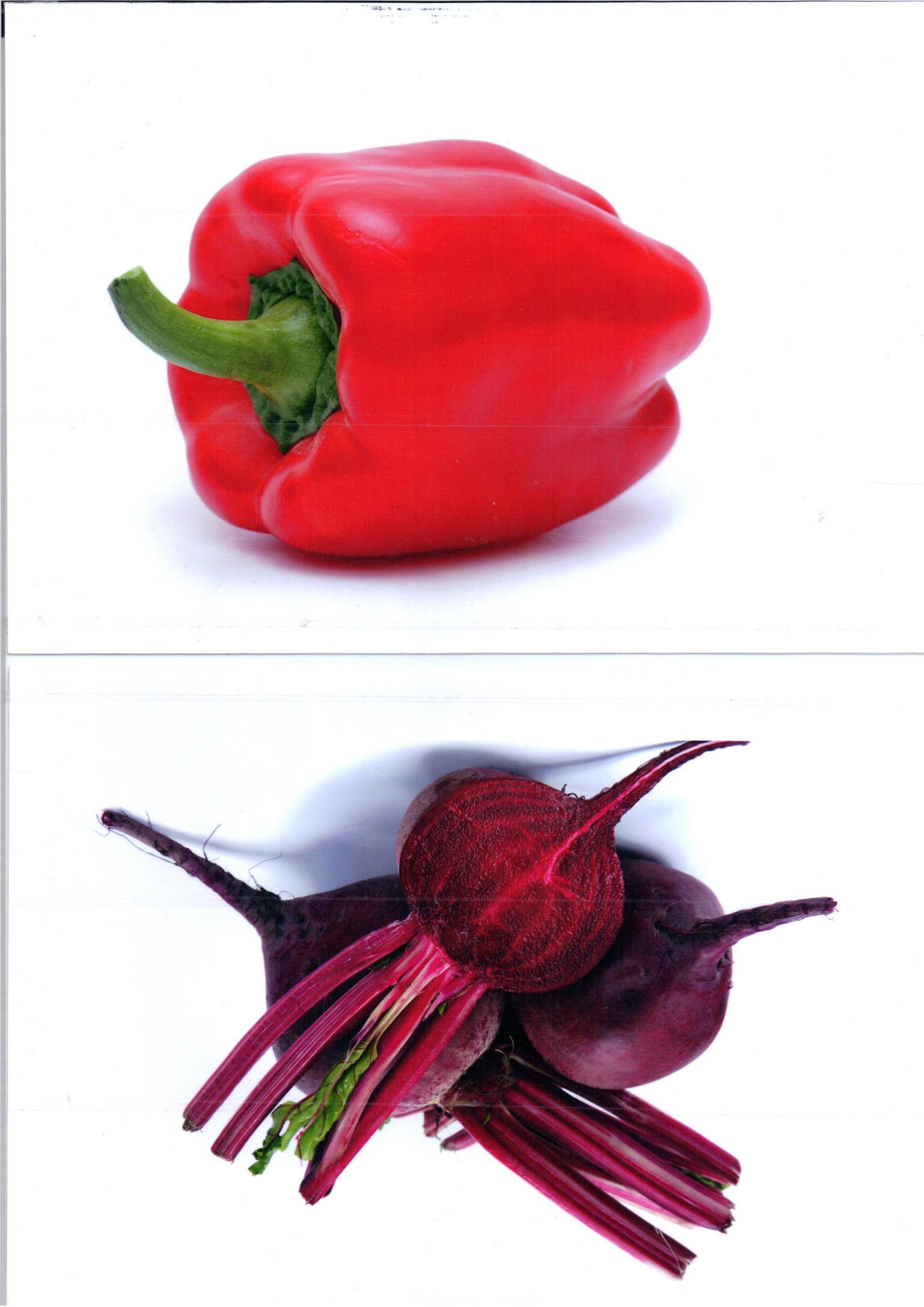 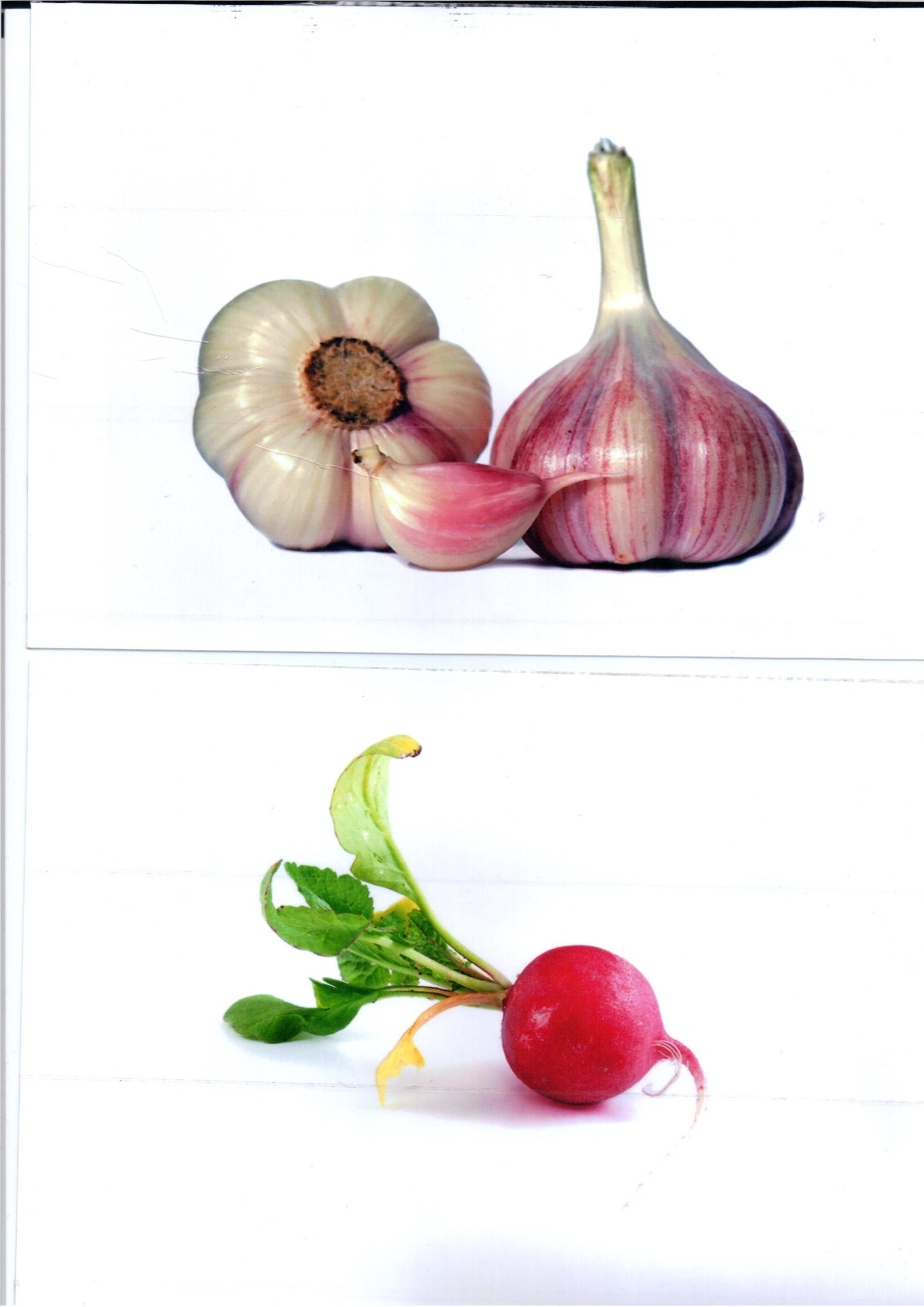 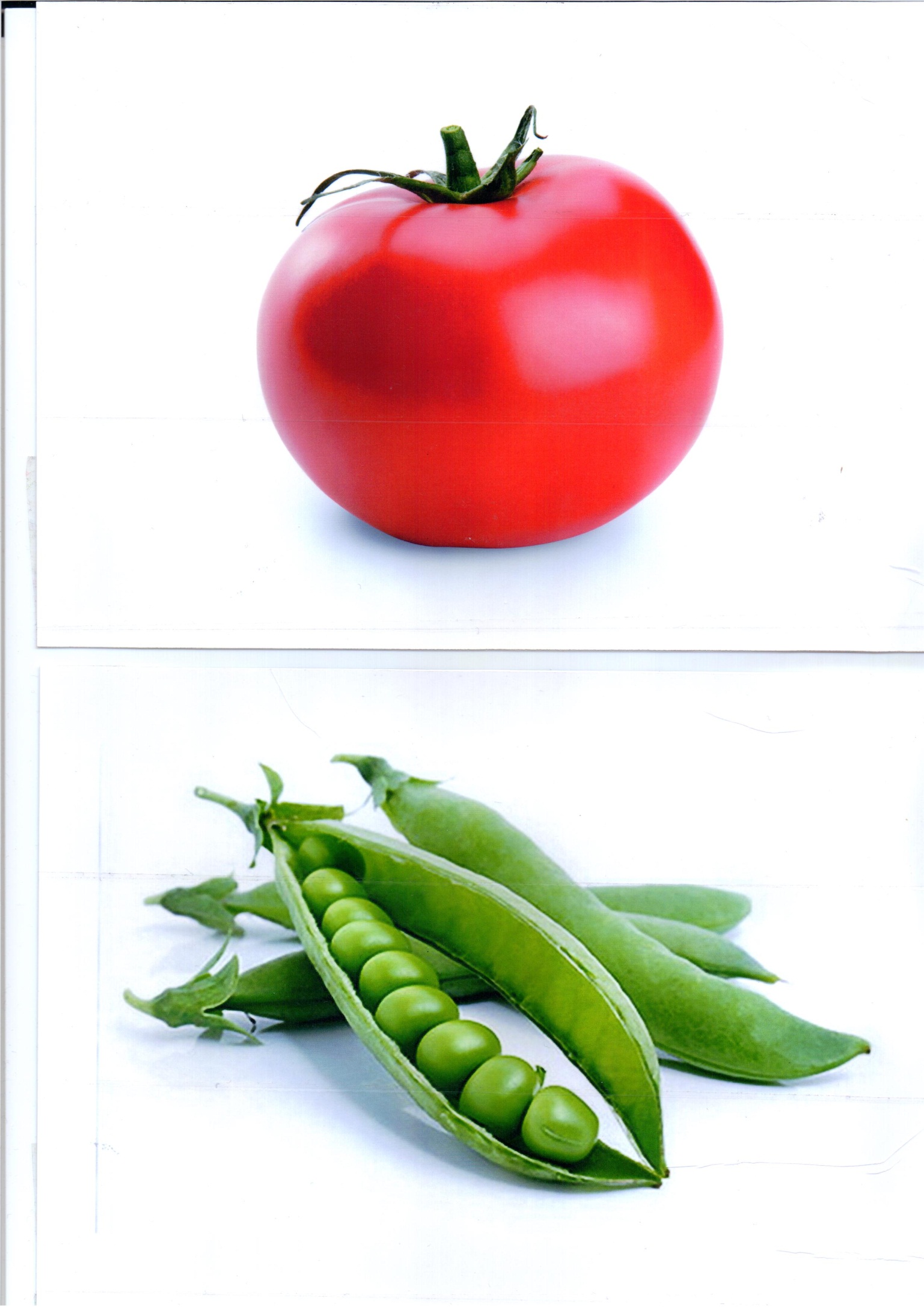 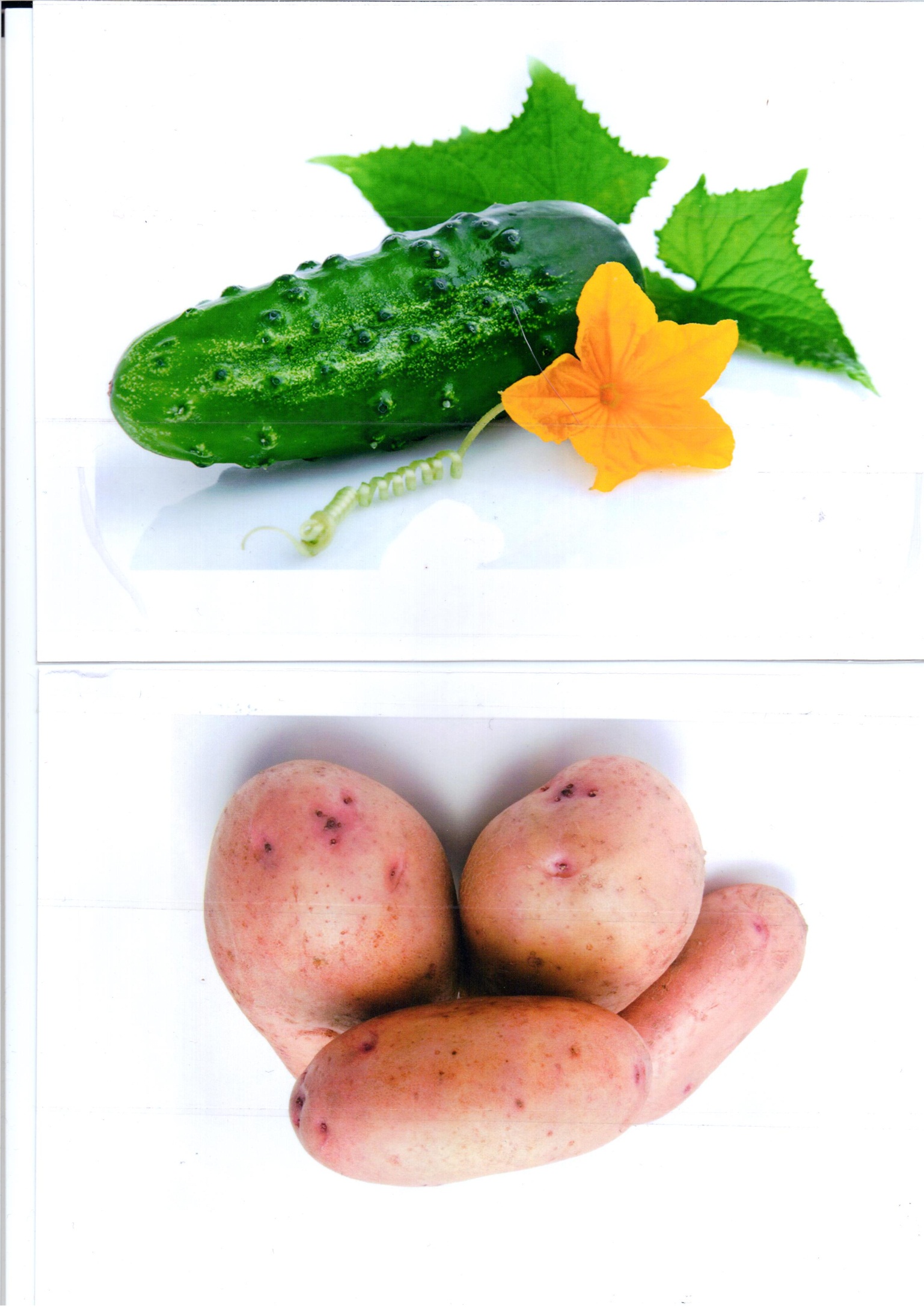 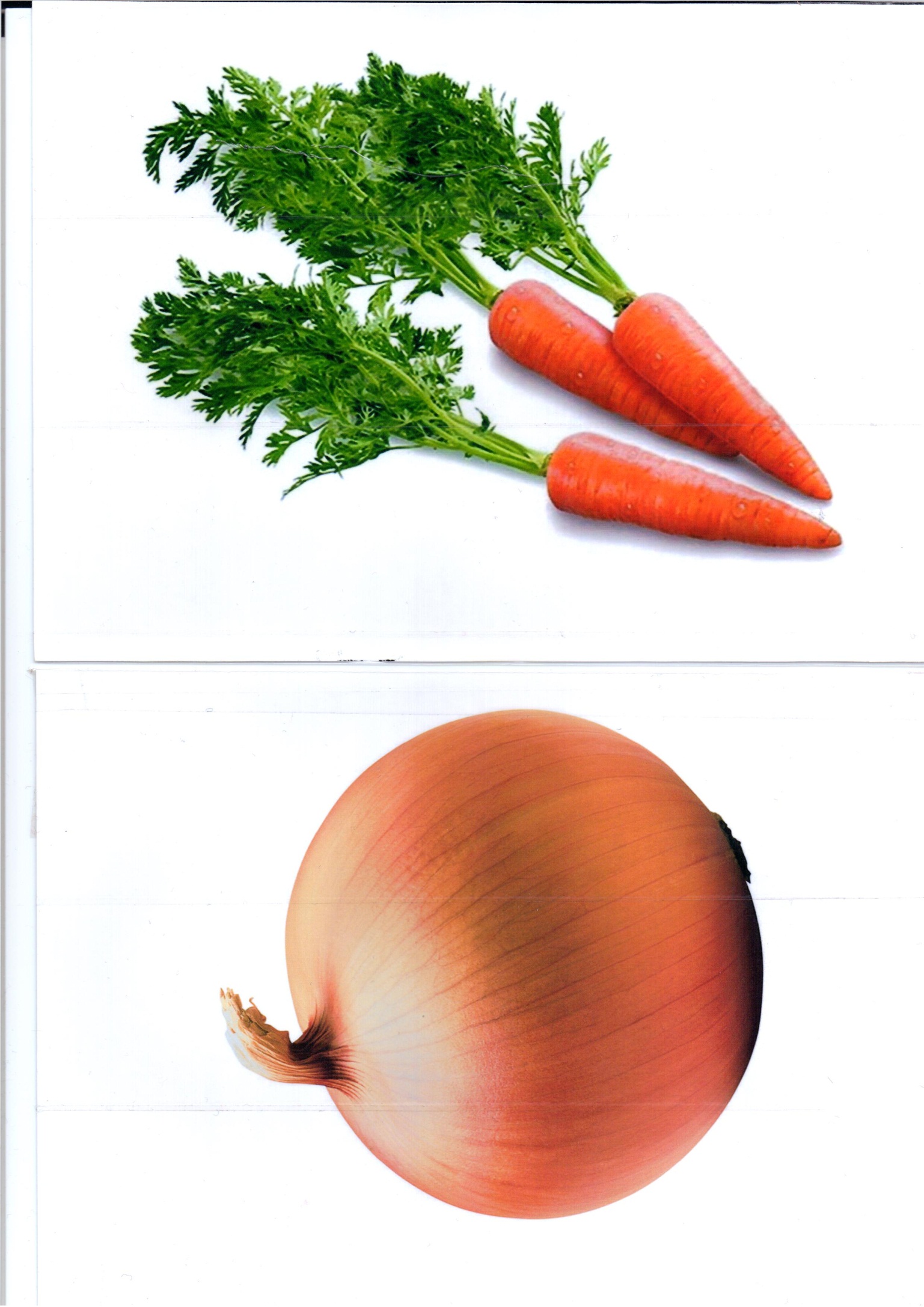 